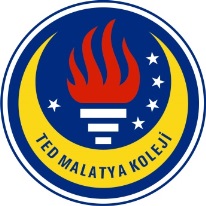 TED MALATYA KOLEJİ2016-2017 Eğitim & Öğretim Yılı Mart Ayı                                                                        31.03.2017İngilizce GünlüğümüzSayın Velimiz,5. Sınıf B kuru öğrencilerimiz 2016-2017 Eğitim ve Öğretim yılının Mart ayı içerisinde İngilizce derslerinde: 5. Ünite “Education” kapsamında;Yazma Becerisi olarak;Write an e-mail to your friend in another town about what you are doing at school. ( Başka bir ildeki arkadaşına okulda ne yaptığına dair bir yazı yazma)kalıbı altında sorulan sorulara cevap verecek şekilde verilen yazı teknikleri ve plana göre bir paragraf (mail formatında) yazılmıştır.6. Ünite “The Body” kapsamında;Kelime Bilgisi olarak; Ünite içi kelimeler “abroad, tribe, documentary, paint, colorful, necklace, hunt, make-up, scare, war, wedding”  ( yurtdışı, kabile, belgesel, boyamak, renkli, kolye, avlamak, makyaj, korkutma, savaş, düğün) kelimeleri öğrenilmiş,Parts of the body “ ankle, chest, elbow, knee, shoulder, stomach, tail, throat, head, arm, leg, skin ” Vücudun parçaları ( ayak bileği, göğüs, dirsek, diz, omuz, mide, kuyruk, boğaz, kafa, kol, bacak, deri)  kelimeleri  öğrenilmiş,Illnesses “headache, toothache, temperature, sick, sore throat, pain,cough, sneeze, back pain”  Hastalıklar ( baş ağrısı, diş ağrısı, ateş, hastalık, boğaz ağrısı, acı, öksürme, nezle, bel ağrısı)  kelimeleri öğrenilmiş olup aktivitelerle pekiştirilmiştir.Dil Bilgisi olarak;Present Perfect Simple My arm has hurt for three days.Kolum üç gündür ağrıyor.I have just finished the meal.Yemeği hemen şimdi bitirdim.I’ve traveled around the world, so I know lots of places.Dünya etrafında daha önce gezdim, bu sebeple birçok yer biliyorum.yapısı öğrenilmiş olup,Present Perfect Simple vs. Past SimpleShe has washed her hands. (Present Perfect Simple)O ellerini yıkadı. She washed her hands two hours ago. (Past Simple) İki saat önce ellerini yıkadı.Possessive Adjectives (İyelik sıfatları)–my,his,her,our,your,their (benim, onun, bizim, sizin-senin,onların)His rucksack is better than my rucksack.Onun çantası benim çantamdan daha iyi.Possessive Pronouns (İyelik zamirleri)–mine,his,hers,ours,yours,theirs (benimki,onunki,bizimki,sizinki-seninki,onlarınki)His bed is bigger than mine.Onun yatağı benimkinden daha büyük.yapıları öğrenilerek ders içi ve ödevlendirme aktiviteleriyle pekiştirilmiştir.Okuma Becerisi olarak; “The African Tribe”  ve “ Body Painting” adlı makaleler skimming ( göz gezdirme), scanning (detaylı okuma)  ve detailed reading (detaylı okuma) teknikleriyle okunup, metin içi aktiviteler çözülerek makaleler ve ünite pekiştirilmiştir.Buna ek olarak ünite dışı okuma kağıtları dağıtılarak öğrencilerin okul içi ve dışındaki okuma pratiklerine katkıda bulunulmuştur.Dinleme Becerisi olarak;Ünite içerisinde bulunan okuma metinleri eşliğinde dinlemeler de yapılmış olup buna ek olarak aktivite içi pekiştireç olarak da dinlemeler kullanılmıştır.Two- option lozenge (iki seçenekten doğru olanı seçme), True or false (Doğru – yanlış işaretleme), Fill the blanks (boşlukları doldurma)Video olarak;Kitaptaki karakterlerin magic globe (sihirli küre) kullanarak yaptıkları eylemleri vücut boyama ve vücudun parçaları başlığı altında toplayan videolar izlenmiş olup konu üzerine tartışmalar yapılmıştır.Konuşma Becerisi olarak;İngilizce konuşma dersinde okudukları paragraflardaki verilen ifadelerden çıkarım yapma üzerine okuma parçalarından etkinlikler yapılmıştır. Ünite sonu değerlendirme çalışmaları yapılmış olup yeni öğrenilen kelimeler tabu oyunu ile pekiştirilmiştir. Farklı durumlara farklı karakterlerin nasıl tepki vereceği yapılan grup çalışması ile tahtada drama olarak sergilenmiştir. Yazma Becerisi olarak;Write an email to a friend about when you were sick . (Arkadaşınıza geçirmiş olduğunuz bir hastalığı email formatına uyarak yazınız.)kalıbı altında sorulan sorulara cevap verecek şekilde, paragraf yazma tekniklerine ve planına sadık kalarak belirledikleri konuları içeren yazılar yazılmıştır.İngilizce Zümresi                                                          